Los Verdes Men’s Club Membership 2024 Wait ListLVMC membership is limited to 650 regular members, age 18 or older. We are NOT currently accepting new members as we have reached the 650 limits, Request to be placed on the wait list can be accomplished by returning this form WITHOUT payment; Wait list position is determined by date of receipt (from or online request). Please note, the LVMC Membership expires (SCGA subscription end date) is 12/31/xx.  New Member Cost - $225 (Includes $36 SCGA fee)Los Verdes Men's Club 2022 Membership Chairman – Daniel Samaro, 582 E. Imperial Ave., El Segundo, CA 90245, 909-725-8836, LVMGCmembership@gmail.comPlayer information captured in GHIN also used for LVMC DirectoryName:          __________________________________________________Address:      __________________________________________________Phone:         __________________________________________________e-mail:         __________________________________________________Date of Birth: _________________________________________________GHIN # (if applicable): ___________________________________________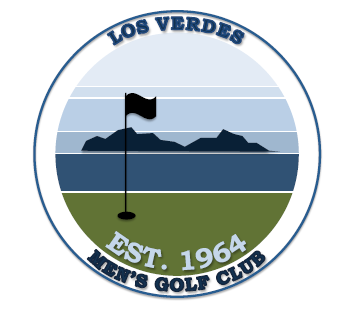 Los Verdes Men’s Golf Club